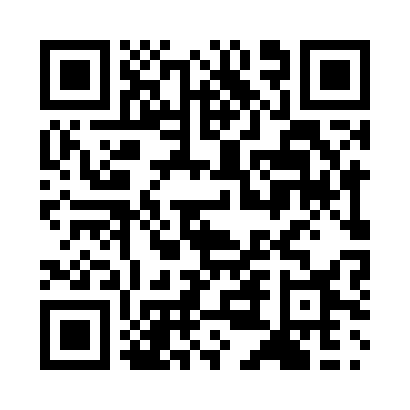 Prayer times for El Salvador, ChileWed 1 May 2024 - Fri 31 May 2024High Latitude Method: NonePrayer Calculation Method: Muslim World LeagueAsar Calculation Method: ShafiPrayer times provided by https://www.salahtimes.comDateDayFajrSunriseDhuhrAsrMaghribIsha1Wed5:447:0312:353:456:087:222Thu5:457:0312:353:456:077:213Fri5:457:0412:353:446:077:214Sat5:457:0412:353:436:067:205Sun5:467:0512:353:436:057:206Mon5:467:0512:353:426:057:197Tue5:477:0612:353:426:047:198Wed5:477:0612:353:416:037:189Thu5:477:0712:353:416:037:1810Fri5:487:0712:353:416:027:1711Sat5:487:0812:353:406:017:1712Sun5:497:0812:353:406:017:1613Mon5:497:0912:353:396:007:1614Tue5:507:1012:353:396:007:1515Wed5:507:1012:353:385:597:1516Thu5:507:1112:353:385:597:1517Fri5:517:1112:353:385:587:1418Sat5:517:1212:353:375:587:1419Sun5:527:1212:353:375:587:1420Mon5:527:1312:353:375:577:1321Tue5:537:1312:353:365:577:1322Wed5:537:1412:353:365:567:1323Thu5:537:1412:353:365:567:1224Fri5:547:1512:353:365:567:1225Sat5:547:1512:353:355:567:1226Sun5:557:1612:363:355:557:1227Mon5:557:1612:363:355:557:1228Tue5:557:1712:363:355:557:1229Wed5:567:1712:363:355:557:1130Thu5:567:1812:363:355:547:1131Fri5:577:1812:363:355:547:11